Dokumentation im Corona-Jahr 2019/20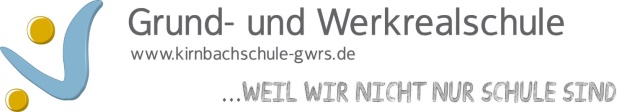 Bitte in Stichworten eintragenName der Lehrkraft: Reinhard MüllerDatum der Dokumentation: 27.07.2020Klasse in 2019/20FachDas haben wir bereits erledigt bis zum Lock-Down Das musste noch  offen bleiben7bWBSUnter Einfluss der besonderen Klassensituation, die geprägt war von Schulunlust und „Null-Bock“-Mentalität:Bezugnehmend auf „Starke Seiten 7/8“Konsum und seine Folgen Seiten 5 - 19Rest Kapitel 1Kapitel 2: Selten genügend Geld